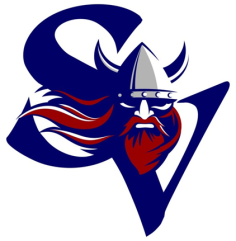 2018 Viking’s Jr. High Basketball Tournament Tournament Information:​ ● There will be 4 Junior High Girls Teams & 4 Junior High Boys Teams● Format will be a 4 team round robin. The teams with the best record will be the tournament                                                Winner. Each team is guaranteed 3 games. ● 10 minute quarters, run time. (Stop time for time outs and free throws.) 10 min. warm up and 5 min half time. (If the Tournament runs behind schedule, We will limit time outs, then shorten warm up, then run time through free throws, and then go to 8 minute quarters in that order, if necessary) If a game is within 10 points, the last minute of play will be stop time.● modified FIBA rules● Man to Man defence only! No Zone defence allowed.● No Press allowed with a 20 point Lead● Each Team will be provided with a classroom for changing● Home team wears light colors and Away team wears dark colors unless teams both agree on different jerseys● If teams are tied at the end of regulation time we will play 3 min Overtime run time. If teams are still tied, the teams will remain tied in the standings.● Standings will be decided by each teams Win/Loss record. In case of a tie the winner of the game between the two tied teams will win the tie. In the case of a 3-way tie, the team with the highest “points for” vs. “points against” difference, will win the tie.● There will be a concession at Spruce View School.When: February 2nd & 3rdWhere: Spruce View School  Cost: $200 per teamIf you have any questions.  Please contact Denver Wik at the email address or phone number posted below. Thank you! Please make cheques payable to Spruce View School. Entry fees are non-refundable. For further information please contact:Denver Wik 							Spruce View School Athletic Director	Box 130(403) 728 3459 ext. 5667 	Spruce View, AB T0M 1V0dwik@cesd73.ca